Отворено писмоБългарската мрежа на Глобалния договор на ООН призовава за повишаване на здравната култура на служителите в компаниитеНие, членовете на Българската мрежа на Глобалния договор на ООН, си даваме ясна сметка, че здравето на служителите трябва да бъде на първо място сред ценностите на съвременните социално отговорни компании. Не само чрез поддържането на здравословни и безопасни условия на труд, но и с насърчаването на по-добрия и ползотворен начин на живот, който повишава личното щастие и мотивацията.Човешкият капитал е най-важен за успеха на всяка организация, затова Българската мрежа на Глобалния договор на ООН поставя началото на цялостна програма за повишаване на здравната култура на служителите в компаниите и поощряване на здравословния начин на живот.Първият проект от програмата ще бъде свързан с най-голямата предотвратима причина за смъртност - тютюнопушенето. Наблягаме на “предотвратима”, защото тази дума позволява на нас, като отговорни компании, които разбират сериозността на проблема, да предприемем нужните действия, за да помогнем на служителите, желаещи да откажат цигарите, както и да работим ефективно за превенция на тютюнопушенето. Тези две стъпки ще ни позволят заедно да променим черната статистика и тревожните тенденции, свързани с тютюнопушенето.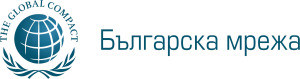 Първото събитие от инициативата ще се проведе в “Софарма” АД, компания лидер на проекта, по случай Световния ден без тютюнопушене (31 май). На 1 юни служителите ще имат възможност да се информират за вредата от тютюнопушенето, да измерят количеството въглероден оксид в дробовете си и да научат какви са най-лесните и достъпни методи за отказване от вредния навик.С проекта за борба с тютюнопушенето ние, компаниите от Българската мрежа на Глобалния договор, ще направим първата крачка в подкрепа на здравето на нашите служители. Призоваваме компаниите в България да се присъединят към програмата и като насърчават здравословни практики да бъдат активни участници в подобряването на живота на служителите си.Българска мрежа на Глобалния договор на ООН31 май 2015 г.София